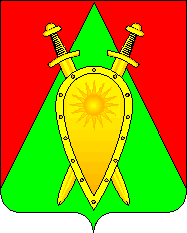 ДУМА ГОРОДСКОГО ОКРУГА ЗАТО П. ГОРНЫЙРЕШЕНИЕ10 октября 2023 года                                                                                 № 42О внесении изменений в Положения об оплате труда работников администрации городского округа ЗАТО п.Горный В связи с протоколом заседания рабочей группы по координации деятельности по ведению госпабликов в Забайкальском крае
от 13 сентября 2023 года № ПР-Щ-3-23, Уставом городского округа ЗАТО
п. ГорныйДУМА ГОРОДСКОГО ОКРУГА РЕШИЛА:1. Внести в Положение об оплате труда работников администрации городского округа ЗАТО п.Горный, утвержденное решением Думы городского округа ЗАТО п.Горный от 30.09.2014г. № 54 (с изменениями, внесенными решением Думы городского округа ЗАТО п.Горный от 15 февраля 2018 года № 36, от 23 января 2020 года № 01, от 15 июня 2020 года № 10,
от 21 декабря 2020 года № 45, от 24 января 2023 года № 3,
от 17 июля 2023 года № 33) следующие изменения:1. В раздел «2. Порядок и условия оплаты труда» пункт
«2.3.7. Премирование работников» изложить в новой редакции:«Работникам администрации городского округа может устанавливаться:- премия из фонда экономии оплаты труда с учетом процентных надбавок за работу в районах Крайнего Севера и приравненных ним местностях;- премия из фонда оплаты труда по результатам ежегодного регионального конкурса среди администраторов госпабликов
в соответствии с Положением о региональном конкурсе среди сотрудников, исполнительных органов государственной власти, органов местного самоуправления муниципальных образований Забайкальского края, государственных и муниципальных учреждений, ответственных за ведение официальных страниц в социальных сетях;- премия из фонда оплаты труда по результатам регионального рейтингования по сферам в соответствии с Методикой рейтингования исполнительных органов государственной власти, органов местного самоуправления муниципальных образований Забайкальского края, государственных и муниципальных учреждений по ведению официальных страниц в социальных сетях».2. Настоящее решение вступает в силу на следующий день после дня его официального опубликования (обнародования).3. Настоящее решение опубликовать (обнародовать) на официальном сайте городского округа ЗАТО п. Горный http://gorniy.75.ru.Председатель Думы городского округа ЗАТО п.Горный						       	И.А.ФедечкинаИ.о. главы ЗАТО п. Горный             					М.А. Федорова